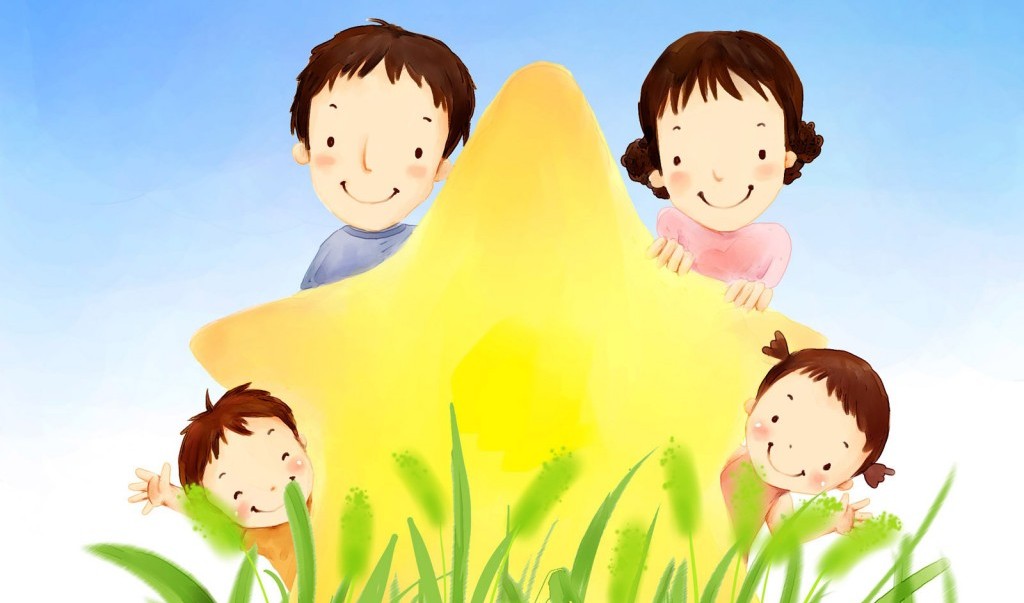 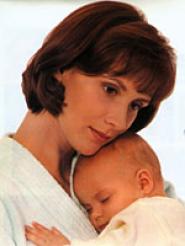 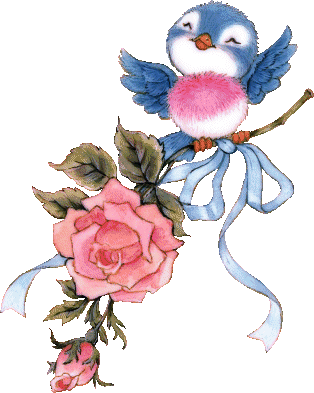 Прекрасен опыт материнства,Быть мамой женщине дано.Любви и мудрости единствоВ ее душе заключено.Она заботой согреваетСвое любимое дитя,И даже в мыслях охраняет,Порой забыв и про себя.Тебе, любимая, родная,От нас от всех земной поклон.В таком красивом слове "Мама"Сакральный смысл заключен.29 ноябряДЕНЬ  МАТЕРИ!Примите наши поздравления!Шпаргалка для родителей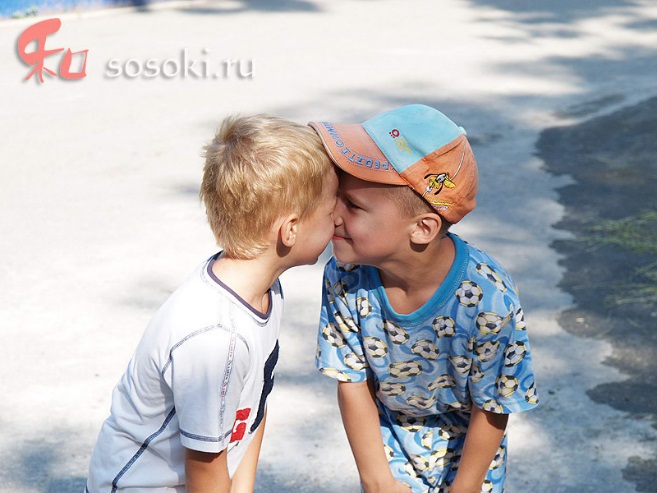 когда-то и где-то слышали эти слова раньше, просто сейчас они вошли в тот возраст, когда им интересно испытать их эффект на своем опыте. Как правило, есть два типичных периода, когда дети ругаются: от 2,5 до 3,5 лет и от 4 до 5. Как предотвратить проблемуПоговорите с ребенком о значении слов, которые люди обычно используют для того, чтобы выразить отрицательные эмоции. Например, мне не нравится, я рассердился, мне неприятно, я злюсь, мне больно и т. д. Когда ребенок выражает свои чувства приемлемыми слонами, похвалите его: «Это просто замечательно, что ты по-человечески объяснил нам, что ты чувствуешь. Как справиться с проблемой, если она уже естьСначала нужно разобраться, почему малыш говорит бранные слова. Это может быть желание привлечь к себе внимание взрослого или других детей. Это может быть одним из способов обрести некоторую власть над другими, выводя взрослых из терпения, обижая детей. Это может быть автоматическая реакция на обиду или злость — ребенок видит, что родители поступают именно так. Если ребенок ищет внимания и власти — полностью проигнорируйте его слова. Если другие люди или дети пожалуются вам на это, скажите: «Я слышала и не обратила на это внимания. Вы можете сделать так же». Не проявляйте никакого волнения или гнева, так как ребенок именно этого и добивается. Несколько минут спустя спокойно поговорите с ним о недопустимости использования таких слов. Если ребенок произносит бранные слова автоматически или в подражание взрослым, вмешайтесь мгновенно, но очень спокойно. Скажите ему, что эти слова могут обидеть других. Это интересно18 ноября  День рождения Деда Мороза18 ноября в России официально отмечают день рождения Деда Мороза.Каков возраст зимнего волшебника – доподлинно неизвестно, но точно, что более 200 лет. Дату рождения Деда Мороза придумали сами дети, поскольку именно 18 ноября на его вотчине – в Великом Устюге – в свои права вступает настоящая зима, и ударяют морозы.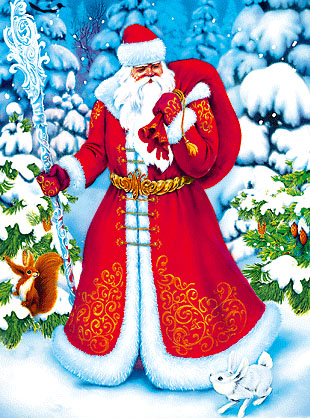 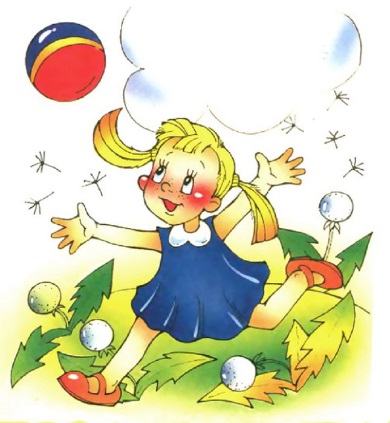 Детская страничка                                                                                           Игра «Времена года»                                      Цель: закреплять знания детей о признаках осени. Правила игры: найди картинки, на которых изображены приметы осени. Соедини их линией с картинкой в центре.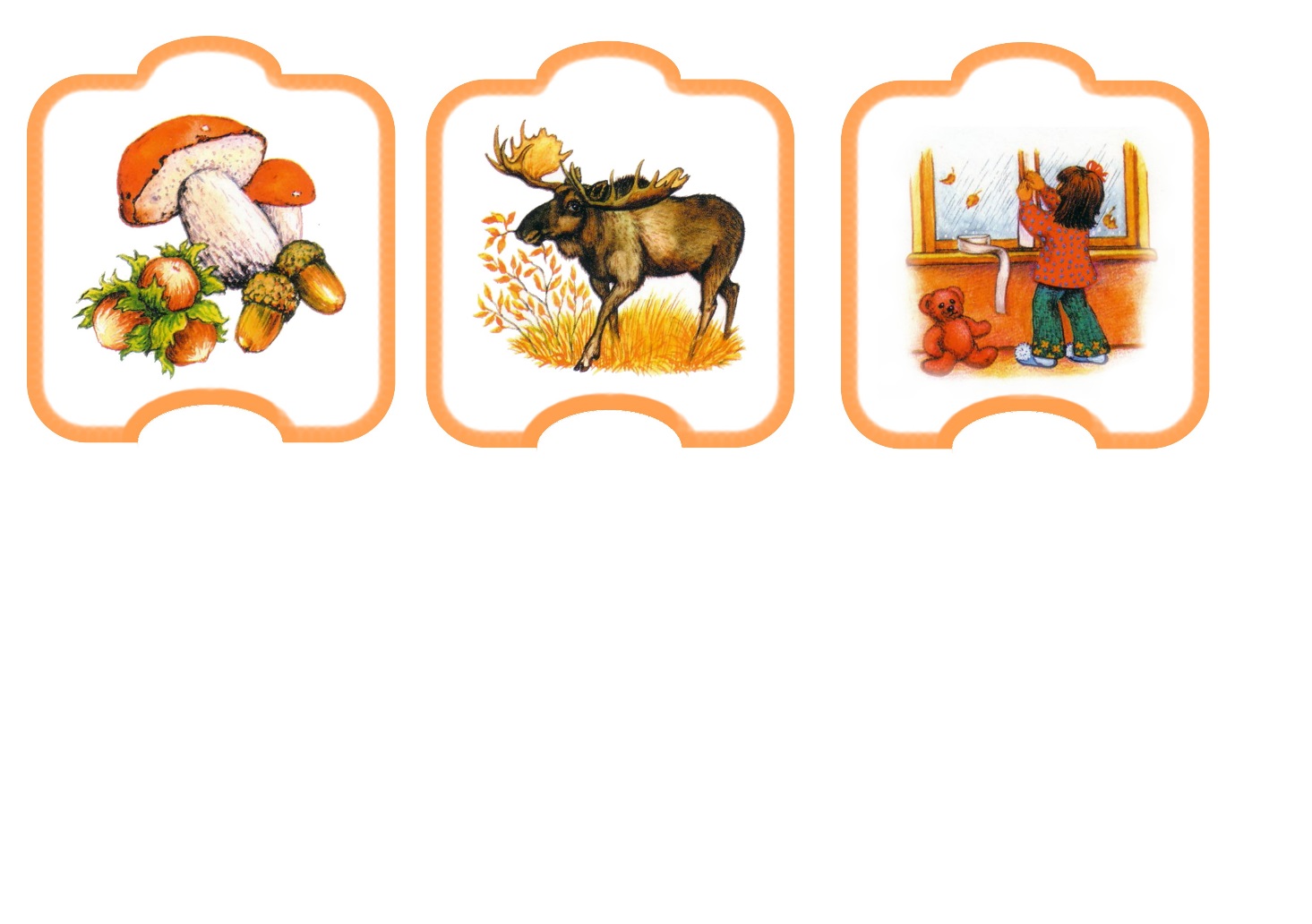 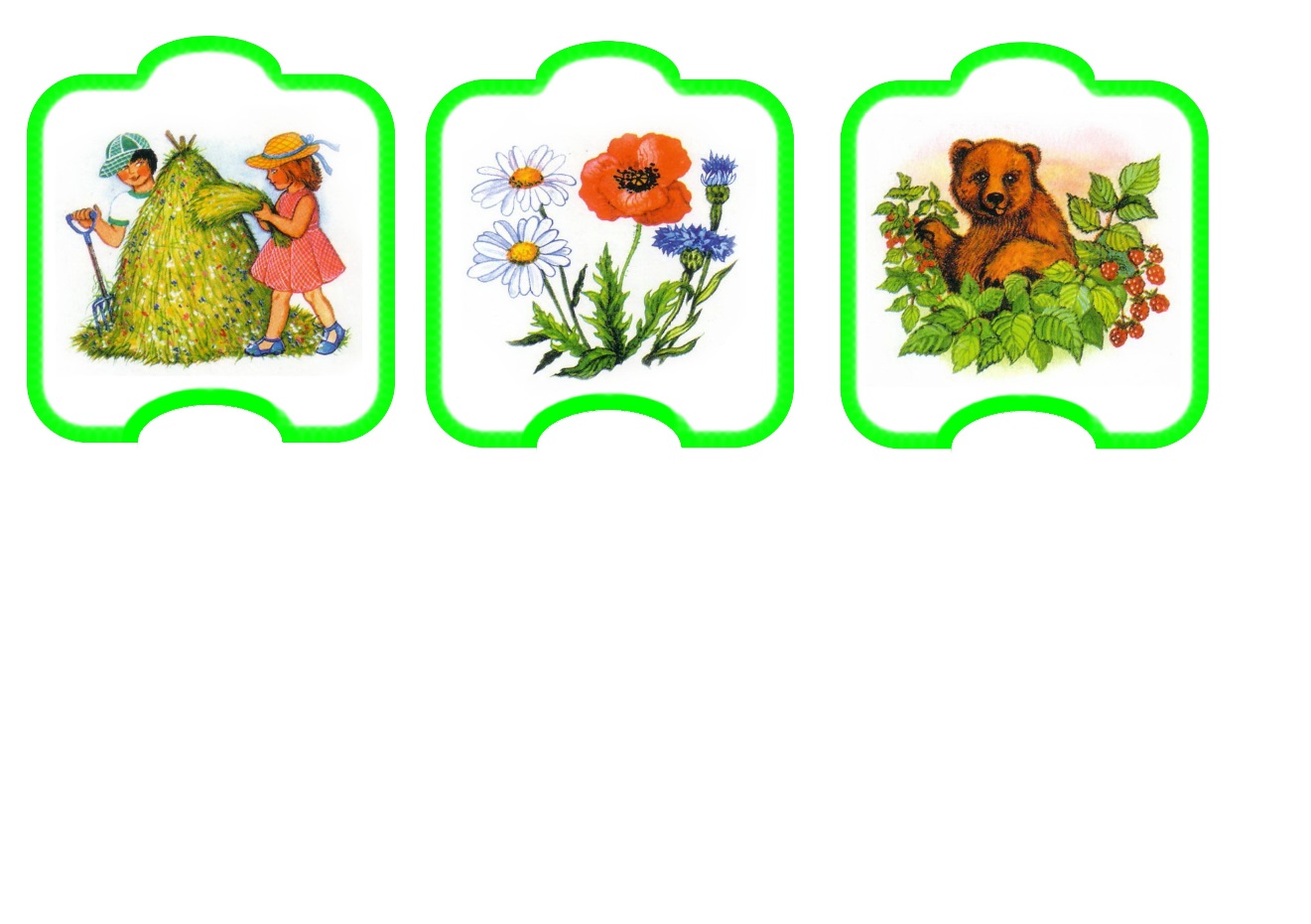 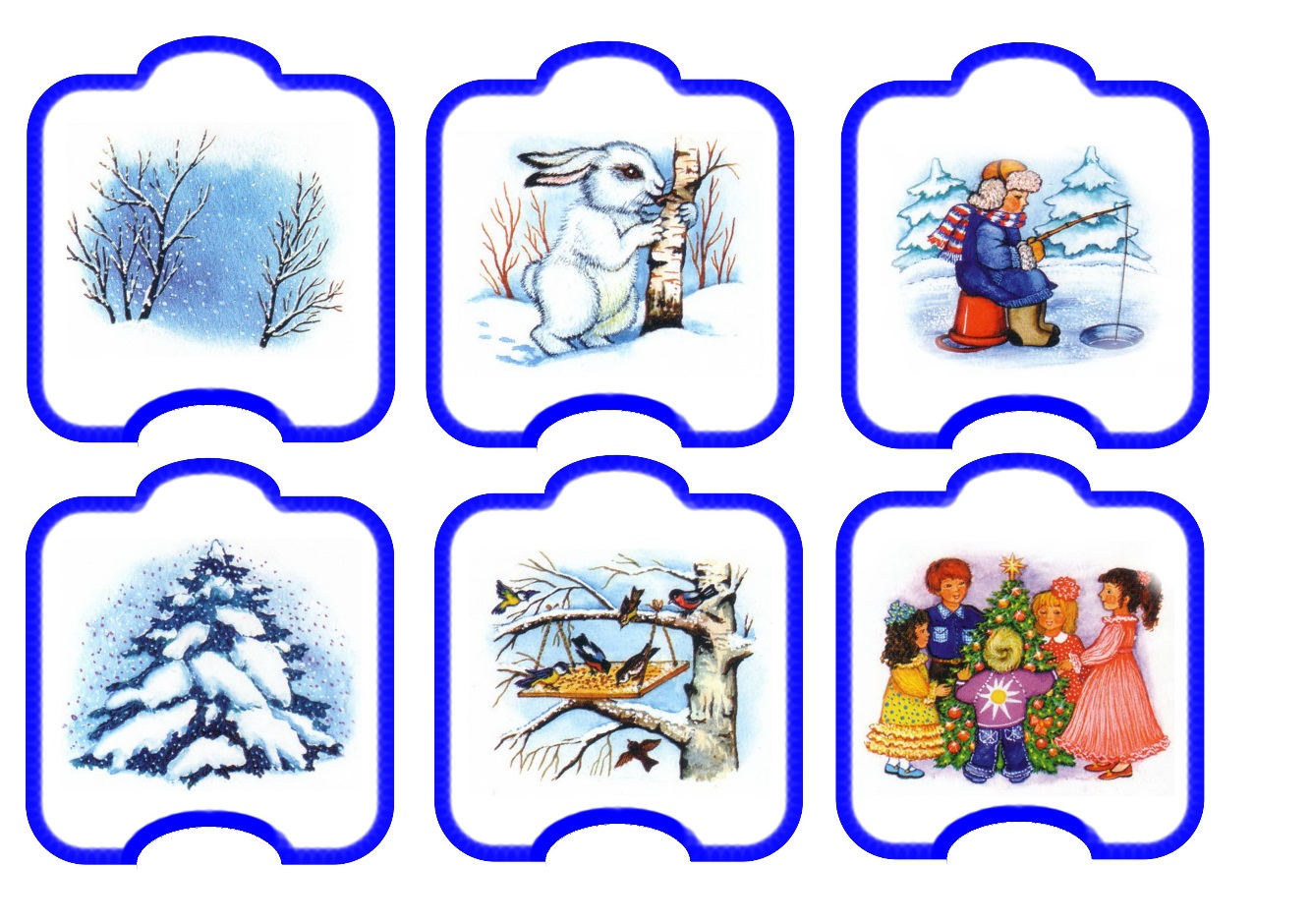 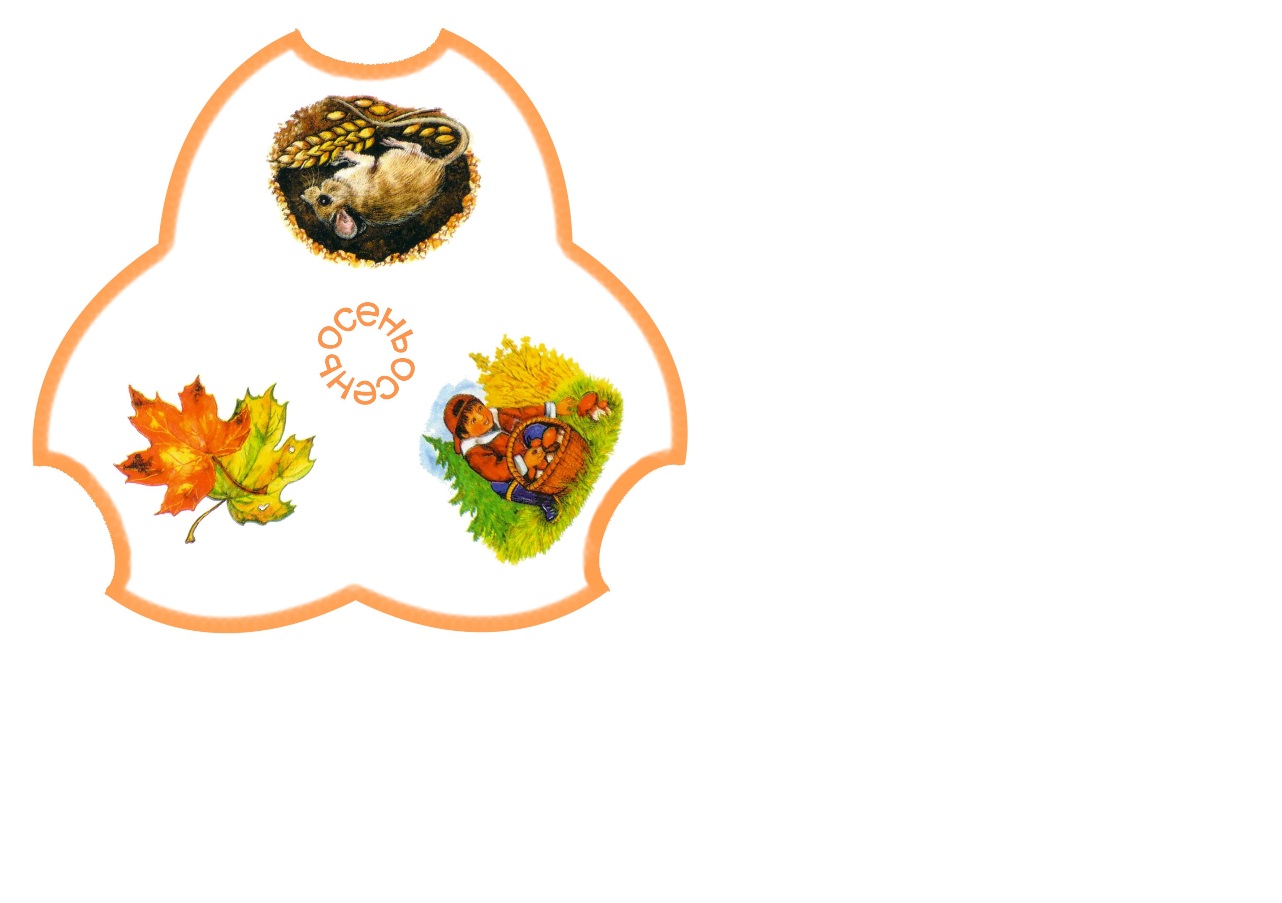 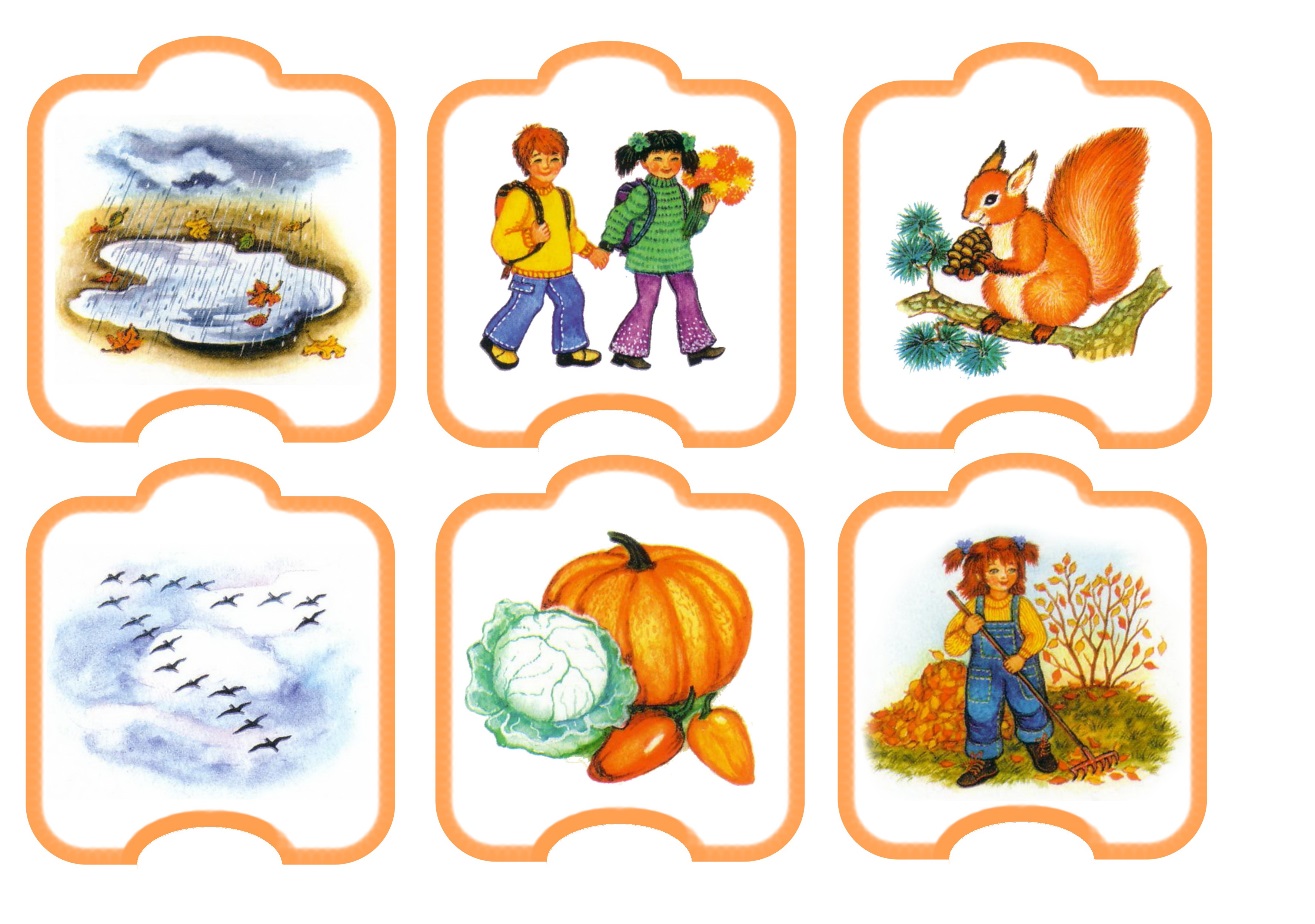 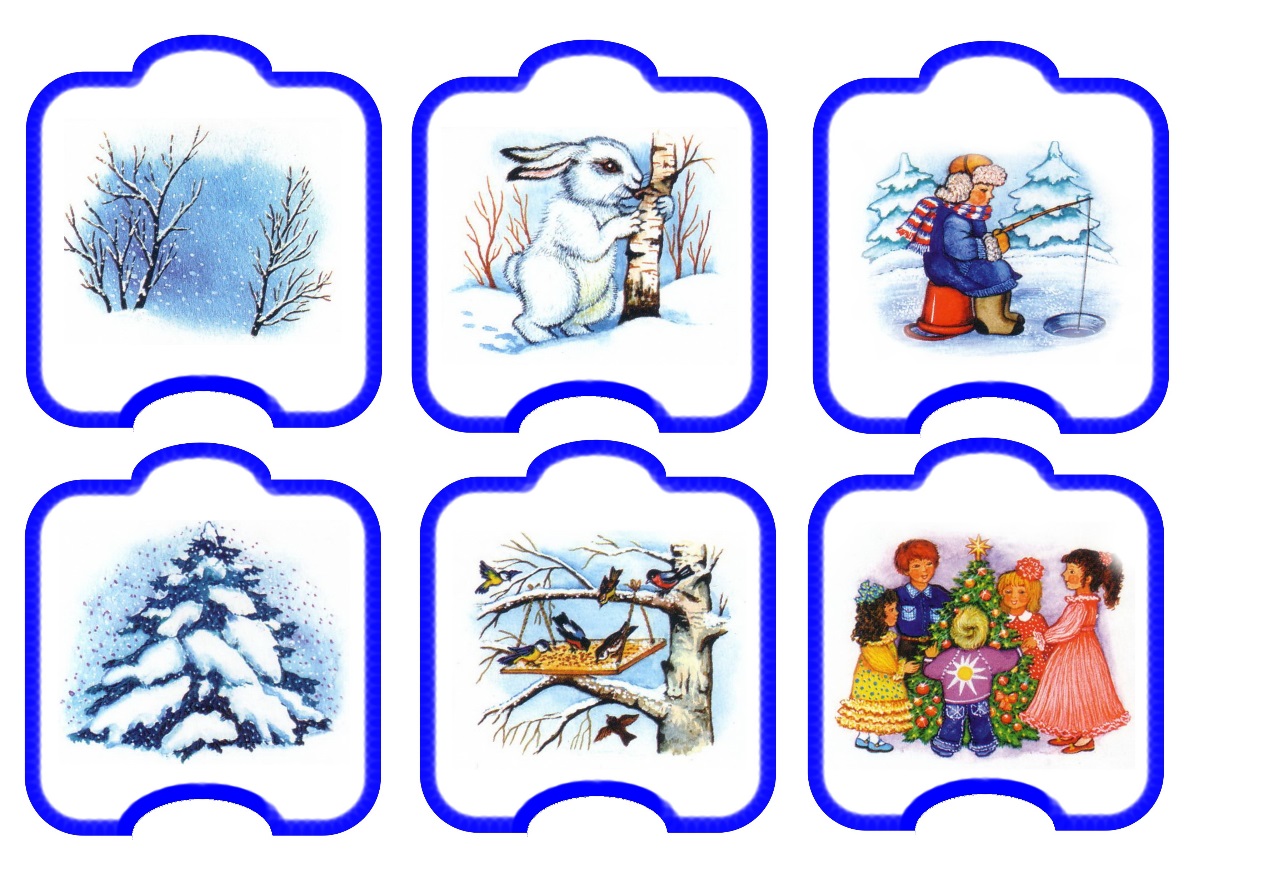 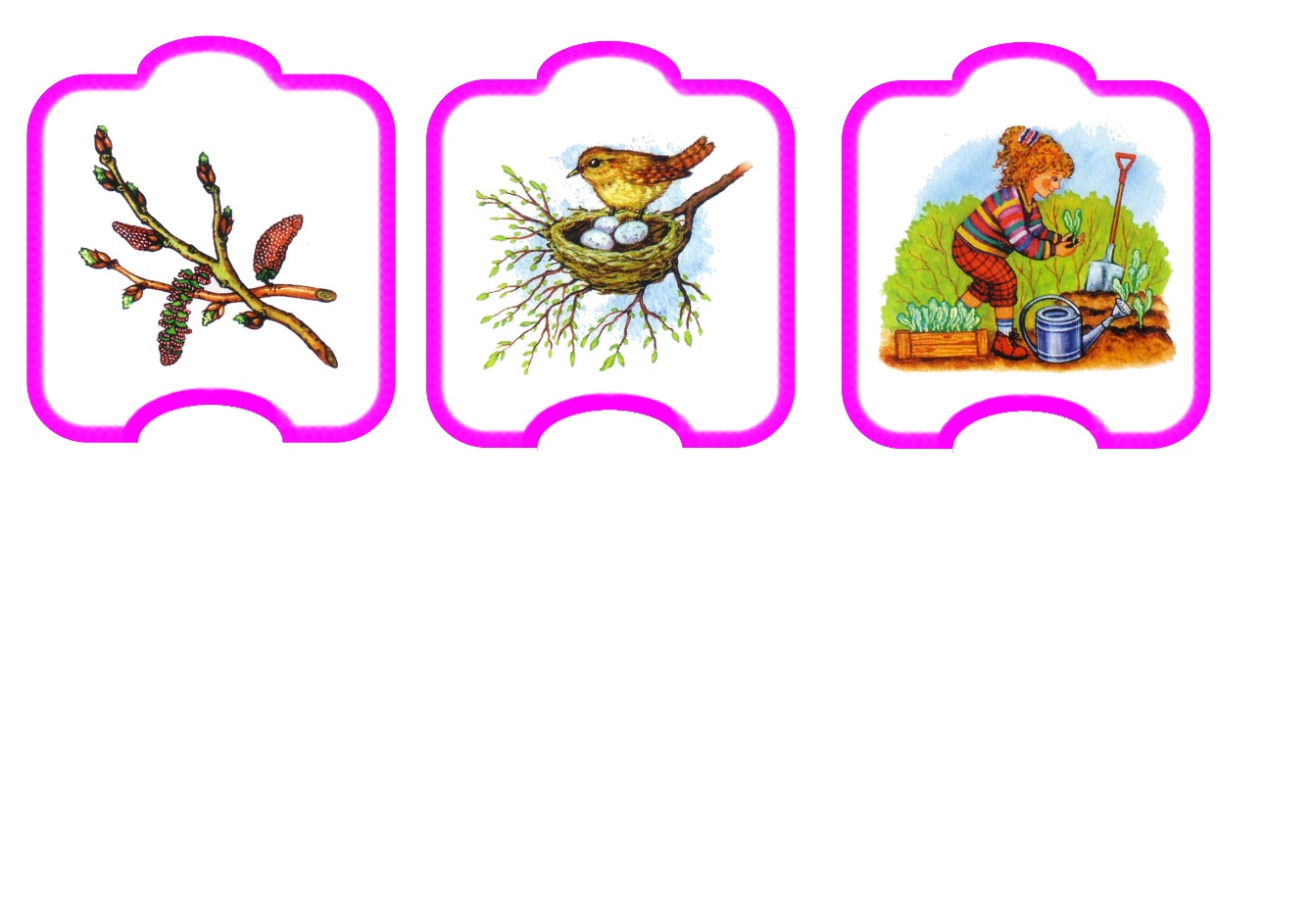 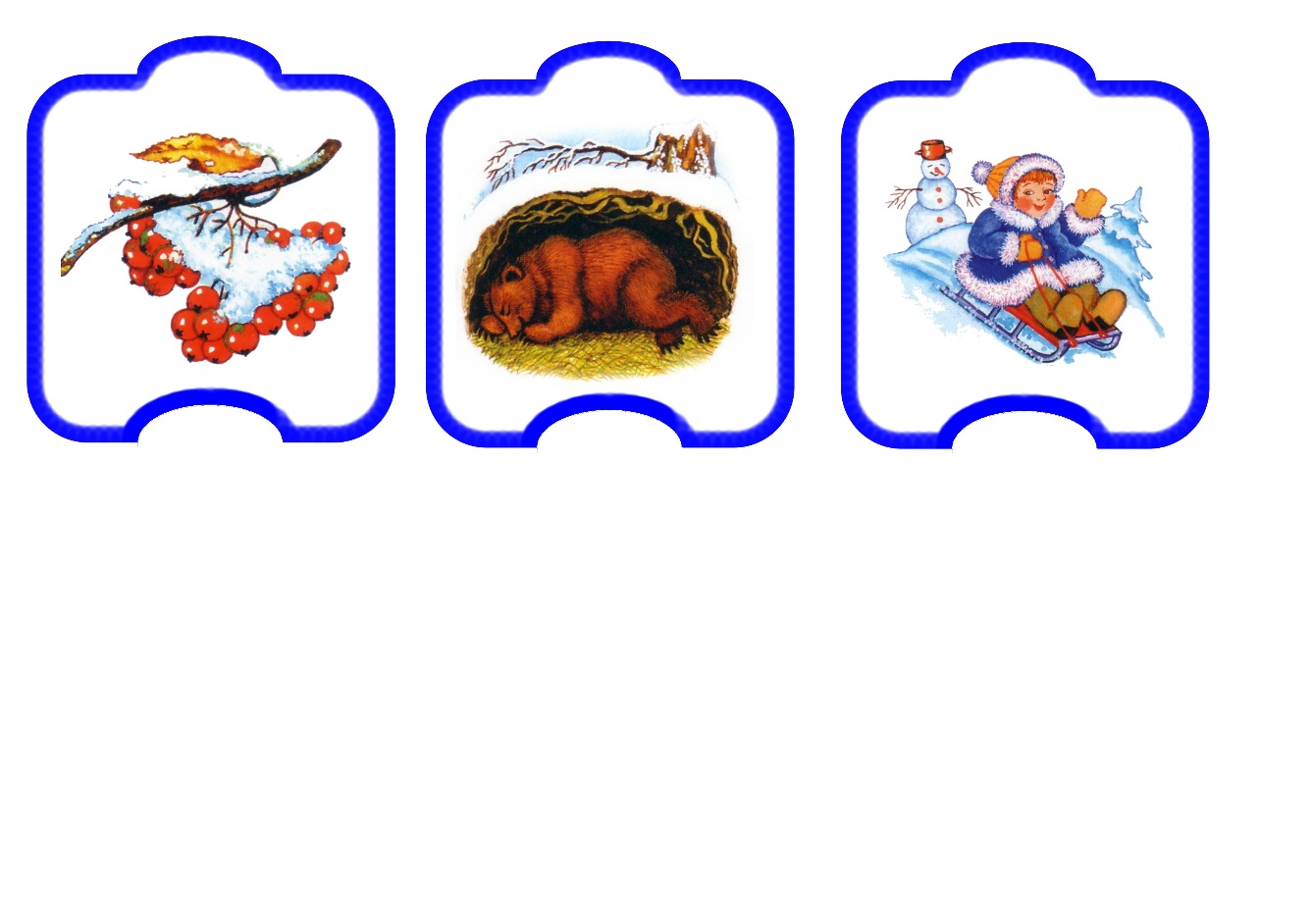 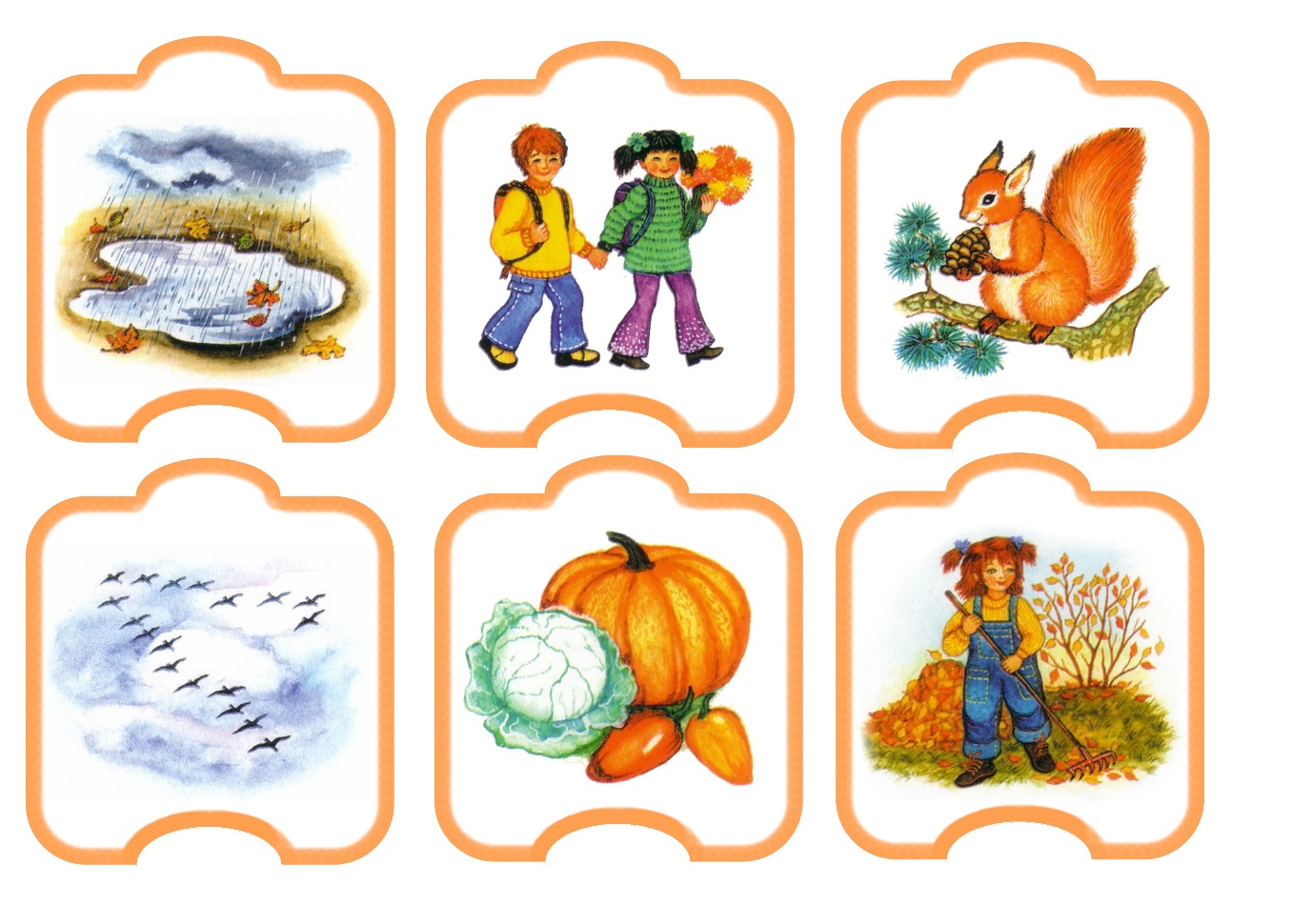 2. Игра малой подвижности «Огород у нас в порядке».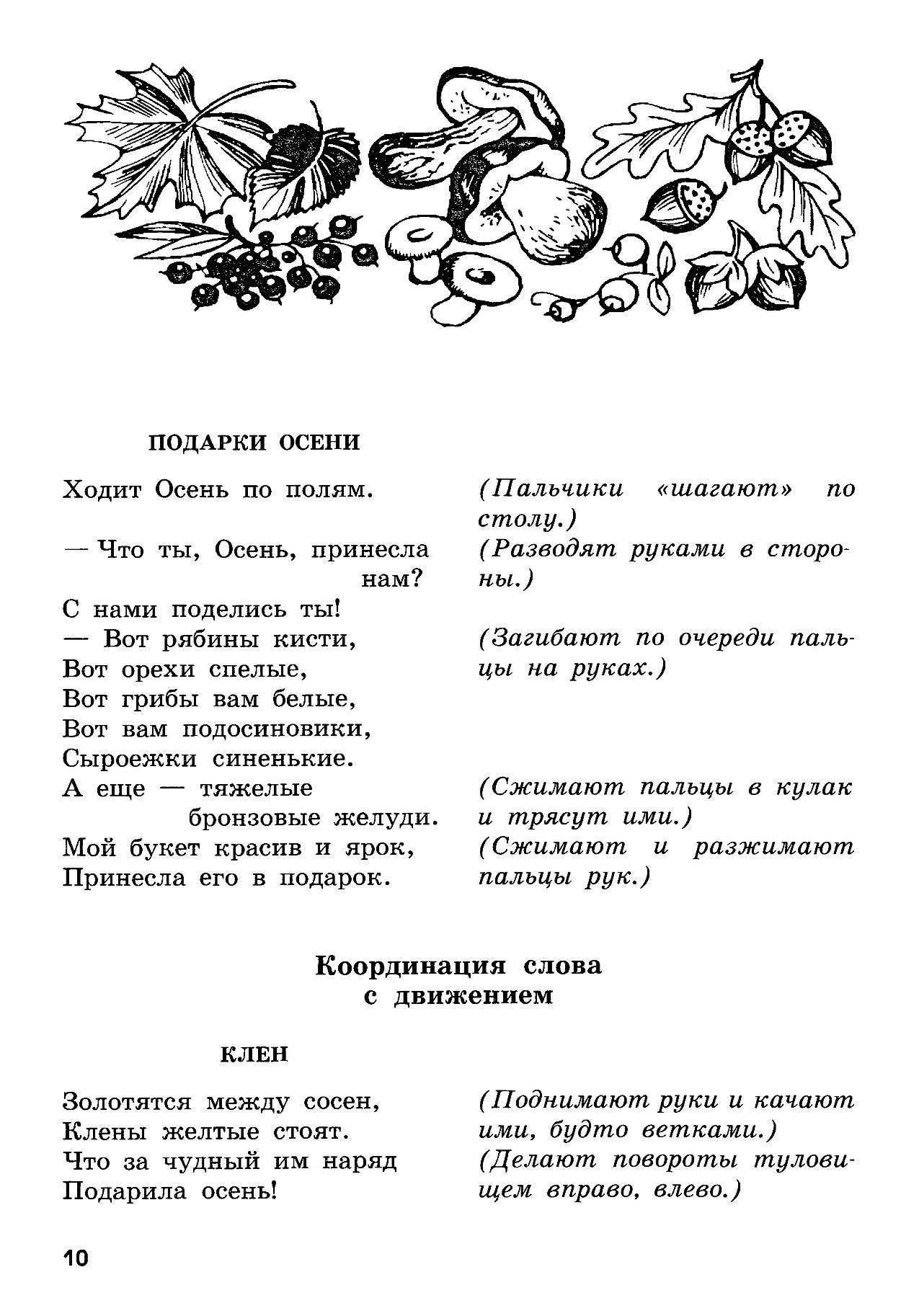 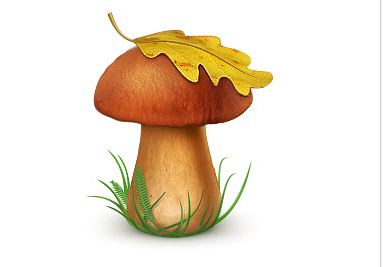 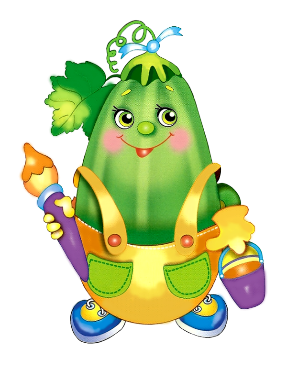 Раскрась по образцу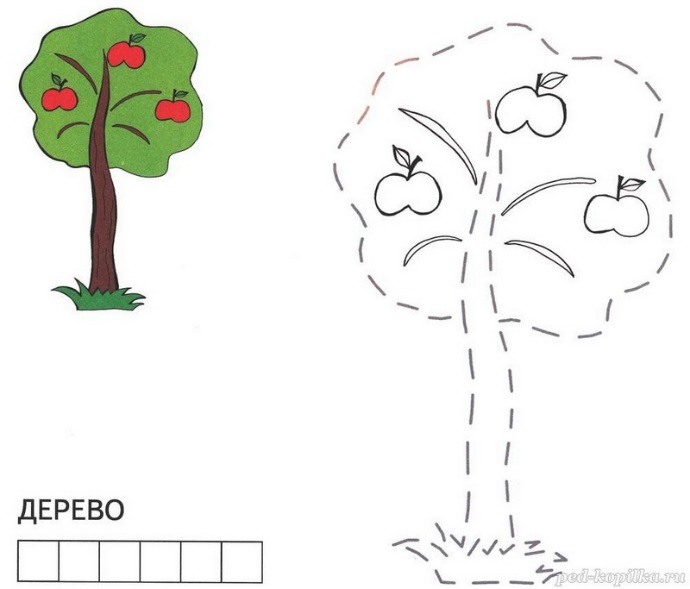 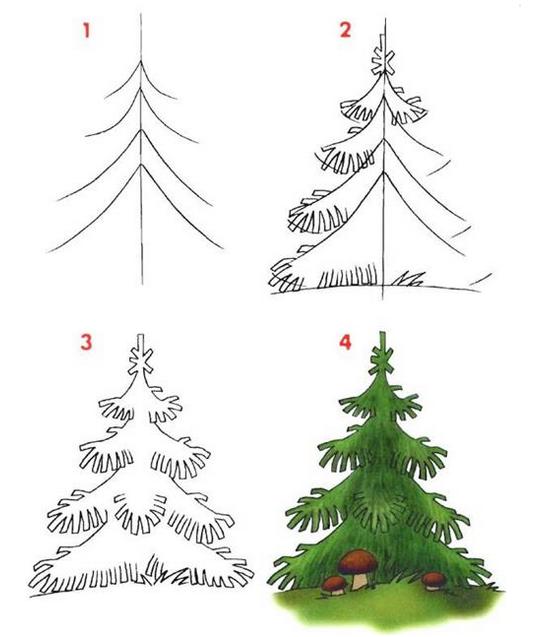 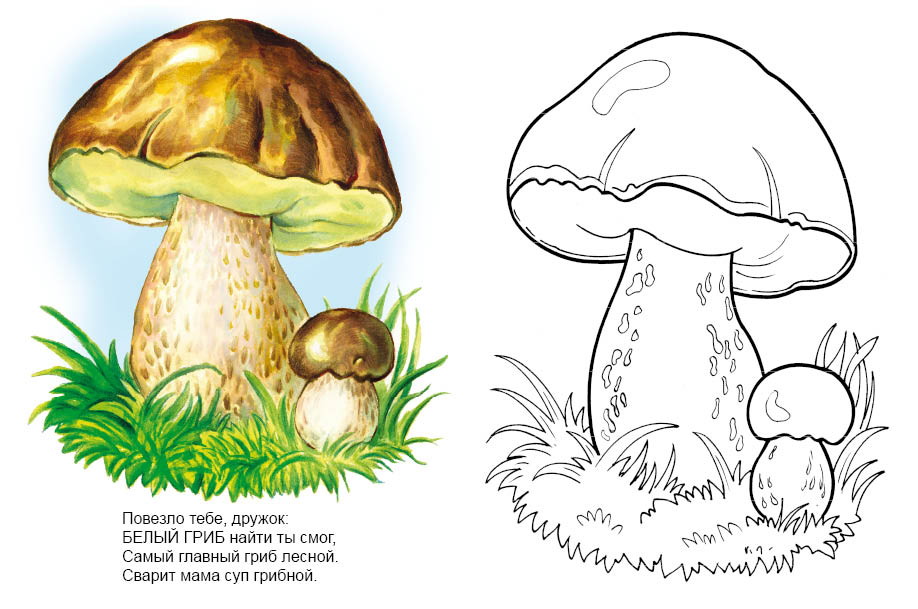 